RMTTF MeetingWednesday, June 7th, 20231:00 PMWebEx onlyRMTTF MEETING NOTESDebbie opened the meeting, welcomed everyone and proceeded with reading the Antitrust Admonition.Introductions:Jordan Troublefield	ERCOTDebbie McKeever	ONCORDiana Rehfeldt	TNMPAmy Sue Stirland	LP&LArt Deller		ERCOTKathy Scott		CenterPointMonica Jones		CenterPointTomas Fernandez	NRGMelinda Earnest	AEP TexasSheri Wiegand		VistraLysette Balance	CenterPointEric Lotter		GridMonitorLinda			SummerAgenda ReviewTomas reviewed the agenda. Meeting Minutes Meeting notes from the last meeting were presented for comment.  No comments/corrections, therefore, were approved.ERCOT Learning Management System (LMS) Statistics  The numbers were provided today by Art Deller, Manager of Training for ERCOT that were up to date 6/6/23.   Tomas went over LMS stats.LMS STATS AS OF 6/6/23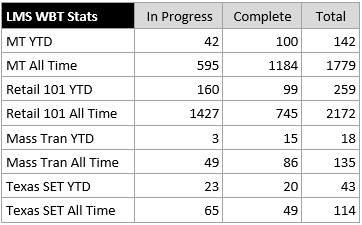 Upcoming retail class Registrations8/10/23              Retail 101           7 of 6010/5/23              Tx SET             27 of 55Debbie asked Art how many attended Day 1 for MarkeTrak Training.  Art stated 66 attended, out of the 66 – 26 were walk ins and 11 had no registrations.  As of June 6th, 50 were registered for Day 2 for MarkeTrak Training. Debbie and Tomas went over the registration process for MarkeTrak Training.Debbie asked if we need to make any changes for MarkeTrak Training Day 1.  Tomas stated Monica did a great job with her presentation.  Diana advised that we were hard to hear this morning.  Kathy mentioned we need to make change to slide 86 – add Escalation – Usage/Billing Escalation.  Sheri suggested we change the wording on slide 65 – If a CR has submitted an 814_16 MVI enrollment and has received an 867_04 initial meter read but has yet to receive the 867_03 (initial periodic).TX SET 5.0 Training ERCOT will update the online module per Art.  ERCOT will develop how to train 5.0 on market, will get with Kathryn and Tammy Stewart.  Debbie mentioned that a 2-hour WebEx training session for 5.0.  Tomas stated this needs to go to TDTMS for Tammy – TX SET 5.0.  TX SET needs to be an actual training to have interaction.  Art will need to update the online modules for 5.0.  Debbie suggested we need to develop 3 different trainings.  Kathy mentioned that MCT should be responsible.  Tomas states train the trainer for MCT for creating documents.  Debbie mentioned that certified MPs already talking existing processes and making changes.  Sheri will approach the subject at TDTMS.  Kathy states this needs to brought up at MCT.  Any existing training will be for Art. Other Business:2024 TX SET Training 5.0Sheri suggested we keep structure, bring 5.0 where applicable for TX SET training.  Kathy will talk about 5.0 to MCT.Kathy – Change controls/redlines need to be approved by TXSET – Kathryn Thurman will post.Kathy and Sheri will provide an update after they meet with other groups.Tammy Stewart (ERCOT) will provide MarkeTrak screenshots for 5.0.Kathy mentioned that we need to change RMTTF’s meeting date from September 28th to October 6th.Debbie mentioned that ONCOR Workshop will be September 18th – social and September 19th Workshop at ONCOR.RMTTF will not meet in July next meeting will be August 3rd.